¡Una gran oportunidad ocupacional con beneficios, capacitación y avance profesional!Cómo ser Asistente de Cuidados Personales (PCA)El Programa de Asistente de Cuidados Personales (PCA) es dirigido por MassHealth. MassHealth les paga a los consumidores empleadores (personas con discapacidades físicas, intelectuales o del desarrollo) para contratar a los PCA que los asistan con las actividades de la vida diaria:Preparar comidas y dar de comerHacer tareas domésticas y las comprasAyudar con la ambulación y la movilidad Dar asistencia al caminarAyudar a ir al bañoAyudar a bañarse y vestirseRequisitosLos PCA deben estar legalmente autorizados para trabajar en Estados Unidos.Los PCA deben poder entender y realizar las instrucciones de su consumidor empleador.Los PCA recién contratados deben completar la Orientación para el Nuevo PCA dentrode los nueve (9) meses de la fecha de su contratación.Consulte otros requisitos en el reglamento de MassHealth en 130 CMR 422.000.Avance profesionalEn el primer día de su segundo año de empleo, los PCA serán elegibles para obtener:Vales para matrículas en universidades (8 créditos gratuitos por año) en programas que otorguen créditos o títulos en informática (IT), atención de salud o educación;El programa de Auxiliar de Enfermería Certificado (CNA) incluye el costo del curso, el examen de certificación y el uniforme.BeneficiosSalario de $19.00 por horaLicencia familiar y médica pagadaAcumular hasta 50 horas de tiempo libre pagadoSer elegible para recibir seguro de desempleoCapacitación gratuitaDespués de su primer día de trabajo como PCA, ¡puede inscribirse en muchos cursos de varias sesiones y en talleres de un día!¡Empiece hoy mismo!Hay más información disponible en www.MADirectCare.com.Cree un perfil de empleado en el directorio en www.MassPCADirectory.org.Conéctese en línea con personas que desean contratar un PCA. Los posibles consumidores empleadores se informarán sobre sus preferencias de trabajo, calificaciones, destrezas y capacitación.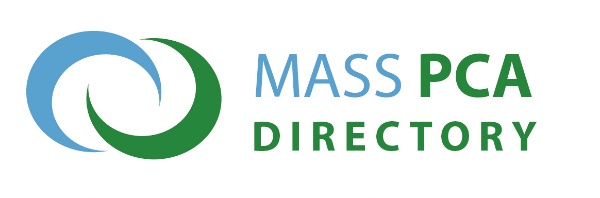 PCA Quality Home Care Workforce Council
pcacouncil@mass.gov  | www.mass.gov/pca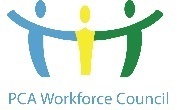 